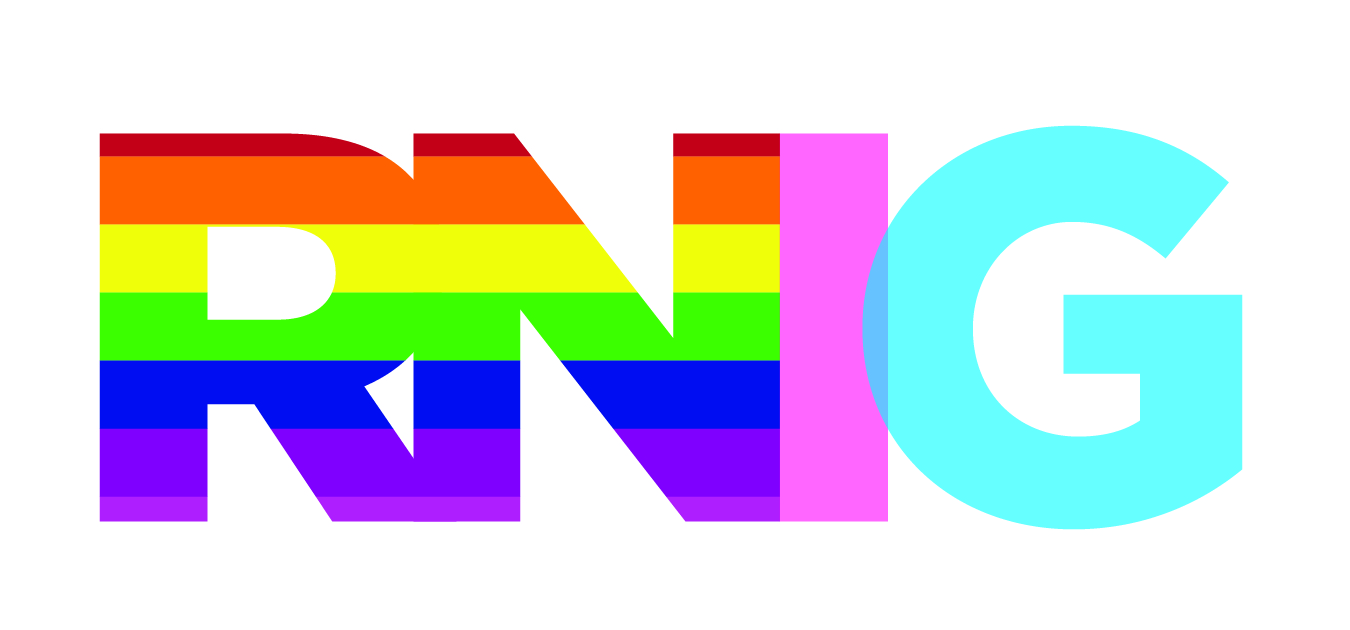 Rainbow Nursing Interest GroupAn Interest Group of the Registered Nurses Association of Ontario (RNAO)http://rnig.weebly.com/How to be a Trans AllySupport me when I need you, but don’t pity me.Actively defend my rights.Don’t ask if I’ve had surgery or if I take hormones, unless it is relevant to my medical care. Otherwise, it’s not your businessTreat me like you would any other person.Use the pronoun I want to use.  If you make a mistake, apologize and quickly correct yourself.Politely correct others if they use the wrong pronoun.Offer to accompany me to the restroom if I’m getting problems.Don’t put the “T” in your group’s name unless you’ve done something to support trans issues.Do your own research.  Don’t rely on me to explain it all to you.Don’t tell me how cool being trans makes me.  I am not trans to be cool.Don’t tell jokes that might offend trans individuals, or allow others to do so.Don’t assume that trans always refers to an MTF or FTM person.Don’t assume you can guess my sexual orientation because I am trans.Include me.  I’ve got plenty to offer.Don’t call me by a name that I do not want you to use.Be honest about what you know and what you don’t.Don’t judge my ability to “pass”.Don’t concern yourself with my genitalia, unless it is part of my medical care.When performing medical procedures, don’t use gendered words.  Use “chest” instead of “breasts”, “bottom” instead of gendered words like “penis” or “cervix,” as an example.Don’t pretend to use terms you don’t understand.If you’re with me somewhere that you are not sure is a safe space, don’t bring up trans issues.Don’t support those who marginalize trans people.Realize that challenging binary gender systems is not always the same thing as being trans